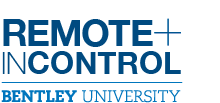 Keep Learning | General Tips for Online LearningCreating a Space Conducive to Learning:  Create a study space separate from your leisure space  Ensure that you have reliable internet access. The Keep Learning@Bentley website contains information on U.S.-based telecommunications companies that are offering free internet service during the COVID-19 response. When in an online class or doing work for an online class, do not have any other windows open Have your phone silent and away—just like in class or use do not disturb settings Establish guidelines with other people you may live with regarding reduced distractions when you are working (ex. do not disturb unless urgent) Take notes during remote classes, including while watching recorded video lectures, and be engaged in the class as you would on campus Time Management:  Maintain a regular schedule—this includes time spent in online class, doing work, eating, sleeping, etc.  Continue using organizational strategies that you have been using on campus—agenda books, outlook calendars, syllabi. If your professor has adjusted the course syllabus based on the current response to COVID-19, make sure you record any changes to assignment deadlines or exam dates. Use timers to keep track of time at home.  If you take a study break, set a timer so that you know you have a hard stop when it goes off You are responsible for submitting all deliverables on time Schedule leisure time and time to connect with friends and family to ensure work-life balance continues.  Especially if you are restricted to your living space, it is important to keep a balance for mental and physical health Communication:  Just because you are remote, does not mean communication should become less—it should become more   Use email to communicate with professors as needed—clarify instructions and ask follow up questions if you are unclear of expectations Learn the technology to continue to work in groups with classmates—Zoom, “Meet Now” through Microsoft 365 Teams, Skype for Business, etc. Regularly participate in the online discussions in class—especially with remote classes, participation is what can help drive a class forward and enhance learning Your professors will offer virtual office hours. Take advantage of these opportunities to check in with your professors, even if office hours are optional. Self-Care: Be mindful of your physical and mental health needs and use the following resources to get necessary assistance:Self-Care Resources page which lists many apps and websites to support wellbeing https://www.bentley.edu/university-life/student-health/student-health-resourcesThe Keep Learning @ Bentley website contains helpful self-care and coping resources for:General Self-CareSleepStress Management and CopingSocial ConnectednessThe following departments will continue to provide remote assistance for students:Counseling Center 781.891.2274Health Center 781.891.2222Wellness & Health Promotion 781.891.2600  